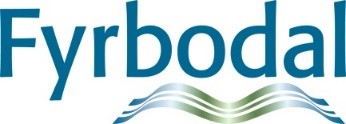 Nätverk BoUden 23 september 202209:00Presentation av mötetNärvarandeCamilla Andersson - Uddevalla, Ann-Marie Johausson - Lysekil, Linda Torvall - Orust, Anette Calner - Tanum, Britt-Marie Härnesand - DalsEd, Felicia Wånggren - DalsEd, Ulrika Rinkoldsson - Strömstad, Anna Persson - Sotenäs, Anna Elstad - Trollhättan, Sofia Larsson - Färgelanda, Helene Svantesson nätverksledare Fyrbodals kommunalförbund.Går igenom förra protokolletHur arbeta med föräldrar till barn efter placeringenHälsoundersökningarEnsamkommande barn från UkrainaInformation från SKR nationella nätverk för Barn och ungaPratade om materialet "Om mig"Mänskliga rättigheter och barnrättsuppdragetFöreläsning, workshop och information från LänsstyrelsenSyftet är att kunna ge stöd utifrån kommunernas behovDiskuterar hur kommunerna arbetar med barnrättsperspektivetGår igenom del av Länsstyrelsens uppdrag, deras uppdrag är både internt och externt. I det externa arbetet ingår bla hur kommunerna jobbar med barnrättsfrågor, nationella minoriteter, diskriminering.Att pröva barnets bästa/barnets rätt handlar inte bara om det enskilda barnet utan är på organisationsnivå också.Reflektioner från gruppen:- Gruppen anser att personalomsättning är en utmaning i allt utvecklingsarbete- Gruppen ger olika exempel på samverkanssvårigheter- Gruppen lyfter att samverkan hade underlättatTrollhättan har som enhetsmål att öka barns delaktighet. Har startat en arbetsgrupp som tittar på olika material och utvärderingsblanketterFärgelanda har börjat skriva Du-utredningStrömstad lyfter svårigheterna med att mycket av det som görs riktas mot stora kommunerLysekil har diskussioner om vad delaktighet verkligen är, material/metoder behöver inte betyda faktisk delaktighet. Det skiljer sig hur naturligt det är på olika enheterTanum tar upp att barnrättsperspektivet behöver vara levande inom fler olika verksamheter.Uddevalla lyfter om det finns en möjlighet till att paketera ihop information/metoder/arbetssätt från Länsstyrelsen så att kommunerna kan gå in och hämta information på samma ställe.BBIC- Information från Socialstyrelsen, se separat dokument, angående arbetet med BBICÖvriga frågorVid omplacering till outrett familjehem hur gör man i nätverket då när det gäller beslut. Fattar man två beslut enligt § 11 även om det är i samma familjehem. Diskuterar frågan och kommer fram till att det är oklart.Rättshaverister, när går gränsen för serviceskyldighet? 
- Ge en fast telefontid/mötestid. 
- Skapar en särskild mapp där mailen går rakt in och bestämt att de går in och kollar en gång i veckan. - Externa konsulter- Använda kommunikatör för att sammanställa korrekta svar
- Att en person svarar, hänvisa till tidigare svar- Att använda företagshälsovårdenYrkesresan
- Går igenom kort vad som gäller rent administrativt.
- Informerar om att en av de ansvariga på GR kommer sluta och att det påverka hur kurserna blir klaraHur jobbar man med barn som har skyddade uppgifter i kontakt med den föräldern som barnets ska skyddas ifrån. Ingen tycker att det finns ett självklart svar men några har använt ursprungskommunen alternativt använt en annan kommun som man har ett samarbete med.Antecknat av Camilla Andersson, Uddevalla kommun.